คำจำกัดความ (Definitions)การติดเชื้อที่ระบบทางเดินปัสสาวะในผู้ป่วยที่มีการคาสายสวนปัสสาวะมาแล้วไม่น้อยกว่าสองวัน โดยในวันที่เริ่มมีอาการหรือการตรวจพบที่นำไปสู่การวินิจฉัยการติดเชื้อ ผู้ป่วยยังคงคาสายสวนอยู่หรือถอดสายสวนออกไปแล้วไม่เกิน 1 วันเป้าหมาย (Goals)ป้องกันการติดเชื้อจากการคาสายสวนปัสสาวะเหตุผลที่ทำ (Why)การติดเชื้อที่ระบบทางเดินปัสสาวะ เป็นการติดเชื้อที่พบบ่อย แต่จำนวนไม่น้อยเป็นการติดเชื้อที่ไม่มีอาการ จึงเป็นที่มาของการใช้ยาต้านแบคทีเรียที่มากเกินความจำเป็น ทำให้สิ้นเปลืองค่าใช้จ่าย เป็นต้นตอของเชื้อดื้อยา และเป็นแหล่งเก็บเชื้อดื้อยา ผู้ป่วยจำนวนหนึ่งจะมีอาการของการติดเชื้อ (Symptomatic urinary tract infection) ซึ่งจะมีความเสี่ยงต่อการเกิดภาวะแทรกซ้อนหลายอย่างตามมากระบวนการจัดทำ (Process)1. มีระบบการเฝ้าระวังการติดเชื้อที่ระบบทางเดินปัสสาวะในผู้ป่วยที่มีการคาสายสวน2. กำหนดแนวทางปฏิบัติที่สำคัญคือ คาสายสวนปัสสาวะเมื่อมีความจำเป็นตามข้อบ่งชี้ต่อไปนี้เท่านั้นมีภาวะอุดกั้นระบบทางเดินปัสสาวะ  เกิดภาวะวิกฤตจำเป็นต้องบันทึกปริมาณปัสสาวะ เช่น ผู้ป่วยช็อค  ผู้ป่วยที่ได้รับการผ่าตัดในระบบทางเดินปัสสาวะ การผ่าตัดระบบอวัยวะสืบพันธุ์ที่อยู่ใกล้เคียงกับ ระบบทางเดินปัสสาวะเช่น V-Hysterectomy การผ่าตัดที่ใช้เวลานานเช่น การผ่าตัดมดลูก การผ่าตัดที่มีการให้ยาขับปัสสาวะขณะผ่าตัดการผ่าตัดที่ต้องบันทึก ปริมาณปัสสาวะขณะผ่าตัด ผู้ป่วยที่มีแผลบริเวณฝีเย็บหรือบริเวณก้นกบ และกลั้นปัสสาวะไม่ได้  ผู้ป่วยที่จำเป็นต้องจำกัดการเคลื่อนไหวเป็นเวลานาน เช่น ผู้ป่วยที่มีภาวะบาดเจ็บรุนแรงบริเวณ กระดูกสันหลัง ผู้ป่วยที่ได้รับบาดเจ็บหลายอวัยวะ ฯลฯ ในกรณีที่ต้องระบายปัสสาวะเป็นเวลานาน อาจใช้วิธีการสวนเป็นครั้งคราว(intermittentcatheterization) หรือใช้วิธีการอื่นแทนการคาสายสวนปัสสาวะ เพื่อช่วยลดอัตราการติดเชื้อไม่ควรใส่สายสวนปัสสาวะในกรณี: 1. เพื่อทดแทนการพยาบาลผู้ป่วยหรือผู้ที่อาศัยในสถานดูแลที่กลั้นปัสสาวะไม่ได้ 2. เพื่อเก็บปัสสาวะส่งตรวจเพาะเชื้อหรือส่งตรวจเพื่อการวินิจฉัยอย่างอื่น กรณีที่ผู้ป่วยสามารถถ่าย ปัสสาวะได้เองข้อพิจารณาการเลือกใช้วิธีการอื่นแทนการสวนคาสายสวนปัสสาวะ ให้พิจารณาตามความเหมาะสม ดังนี้ 1. ใช้ถุงยางอนามัยรองรับ ในผู้ป่วยชายที่ไม่มีภาวะปัสสาวะอุดกั้นของระบบทางเดินปัสสาวะ2. การสวนเป็นครั้งคราว (intermittent catheterization) ในผู้ป่วยที่จำเป็นต้องคาสายสวนปัสสาวะ ป้องกันการติดเชื้อได้โดยการทำหัตถการและการดูแลที่ถูกต้อง การใส่สายสวนปัสสาวะต้องกระทำโดยผู้ที่ได้รับการฝึกอบรม การป้องกันการติดเชื้อในระบบทางเดินปัสสาวะที่สัมพันธ์กับการใส่สายสวนปัสสาวะ แบ่งเป็น 2 ระยะ คือ 1. การใส่สายสวนปัสสาวะ2. การดูแลสายสวนและระบบระบายน้ำปัสสาวะ การสวนปัสสาวะ การสวนปัสสาวะ  ในโรงพยาบาล ใช้เทคนิคปลอดเชื้อ 1. ล้างมือแบบ hygienic hand washing ก่อนการจัดเตรียมชุดสวนปัสสาวะ2. เตรียมชุดทำความสะอาดอวัยวะสืบพันธุ์ภายนอกและอุปกรณ์สะอาดที่จำเป็นอื่นๆสำหรับการใส่สวนปัสสาวะ เช่น ถุงมือสะอาด ผ้าปิดตาผู้ป่วย น้ำสบู่  NSS ชามรูปไต  bed pan พลาสเตอร์เป็นต้น3. อธิบายให้ผู้ป่วยทราบก่อนใส่สายสวนปัสสาวะ 4. จัดท่านอนผู้ป่วย โดยผู้ป่วยชาย นอนหงาย เท้าราบ แยกขาออก และผู้ป่วยหญิง นอนหงาย ชันเข่า 5. ล้างมือด้วยน้ำและสบู่ (normal handwashing) หรือน้ำกับน้ำยาฆ่าเชื้อ (hygienic hand washing)สวมถุงมือสะอาด เช็ดทำความสะอาดบริเวณอวัยวะสืบพันธุ์ด้วยน้ำและสบู่และเช็ดรูเปิดท่อปัสสาวะด้วยน้ำ ปราศจากเชื้อ            6. ถอดถุงมือสะอาดออก 7. ล้างมือแบบ hygienic handwashing 8. เตรียมอุปกรณ์สวนปัสสาวะปราศจากเชื้อโดยใช้เทคนิคปลอดเชื้อ ได้แก่ สายสวนปัสสาวะปราศจากเชื้อ ขนาดเหมาะสมกับผู้ป่วย เพื่อลดการบาดเจ็บที่ท่อปัสสาวะ (เพศชาย 14-16 Fr. เพศหญิง 12-14 Fr. ผู้ป่วย สูงอายุ 22-24 Fr. และผู้ป่วยเด็ก 8-10 Fr.) ถุงรองรับปัสสาวะ ถุงมือปราศจากเชื้อ ผ้าปูปราศจากเชื้อ น้ำยา ฆ่าเชื้อที่เหมาะสมสำหรับการทำความสะอาดรอบๆ ท่อปัสสาวะ น้ำกลั่นปราศจากเชื้อ กระบอกฉีดยาปราศจากเชื้อ และสารหล่อลื่นปราศจากเชื้อชนิดใช้ครั้งเดียวทิ้ง 9. สวมถุงมือปราศจากเชื้อ หล่อลื่นสายสวนด้วยสารหล่อลื่นปราศจากเชื้อ 10. ปูผ้าสี่เหลี่ยมเจาะกลางปราศจากเชื้อ 11. เช็ดทำความสะอาดอวัยวะสืบพันธุ์และรูเปิดท่อปัสสาวะด้วยน้ำสะอาด 11.1 ใช้  Forceps  คีบสำลีชุบ  sterile  normal  saline  ทำความสะอาดตามลำดับดังนี้สำลีก้อนที่  1  เช็ด  mons  pubisสำลีก้อนที่  2  เช็ด  labia  majora  ด้านไกลตัวจากบนลงล่างสำลีก้อนที่  3  เช็ด  labia  majora  ด้านใกล้ตัวจากบนลงล่างสำลีก้อนที่  4 เช็ด  labia   minora  ด้านไกลตัวจากบนลงล่างสำลีก้อนที่  5 เช็ด  labia   minora  ด้านใกล้ตัวจากบนลงล่างใช้มือข้างไม่ถนัด  แหวก  labia  minora  ออก  ยกขึ้นเล็กน้อยจะเห็นรูเปิดของท่อปัสสาวะ  สำลีก้อนที่  6  เช็ด  รูเปิดท่อปัสสาวะ  แหวกค้างไว้(  มือข้างนี้ไม่ปลอดเชื้อแล้ว  )11.2 ใช้  forceps  คีบถ้วยเล็กออกไป  วาง  forceps  และถ้วยเล็ก          11.3   เลื่อนถ้วยใหญ่เข้ามาใกล้ผู้ป่วยแทนบอกให้ผู้ป่วยหายใจเข้าลึกๆยาวๆ  แล้วใช้มือข้างที่ถนัดจับสายสวนปัสสาวะค่อยๆสอดสายเข้าไปในท่อปัสสาวะ  ลึก  2 – 3  นิ้ว  ปลายสายวางไว้ในถ้วย  จะมีปัสสาวะไหลออกมา           11.4 เมื่อปัสสาวะหยุดไหลแล้วใช้มือกดเบาๆบนผ้าสี่เหลี่ยมเจาะกลางบริเวณเหนือหัวหน่าวจนแน่ใจว่าไม่มีปัสสาวะ  เพื่อให้ปัสสาวะไหลออกจนหมด         11.5 ถ้าเป็นการสวนทิ้ง  ค่อยๆดึงสายสวนปัสสาวะออก  ขณะดึงออก  ถ้ามีปัสสาวะไหลออกมาให้ค้างไว้ก่อนรอจนกระทั่งไม่มีปัสสาวะจึงดึงสายสวนออก        11.6 ถ้าคาสายสวนปัสสาวะ  ภายหลังปัสสาวะไหลดี  ไม่ต้องดึงสายสวนออก  สอดสายสวนเข้าไปอีก  1  นิ้ว  เพื่อให้แน่ใจว่าลูกโป่งอยู่ในกระเพาะปัสสาวะ   ใช้มือที่แหวก labia  มาจับสายสวนปัสสาวะไม่ให้เลื่อน ใส่น้ำกลั่นที่เตรียมไว้ทางหางที่เป็นแถบสี   หากผู้ป่วยเจ็บปวดให้รีบดูดน้ำกลั่นออก  เนื่องจากลูกโป่งอาจอยู่ในท่อปัสสาวะ  ให้สอดสายเข้าไปอีก  จนแน่ใจว่าลูกโป่งอยู่ในกระเพาะปัสสาวะ ต่อปลายสายสวนกับ  Urine  Bag  ด้วยเทคนิคปลอดเชื้อ      11.10 ตรึงสายสวนไว้ที่หน้าขาของผู้ป่วยเพื่อป้องกันการดึงรั้งและการระคายเคืองของท่อปัสสาวะจากการเลื่อนไปมาของสายสวน     11.11 แขวน  urine  bag  ให้อยู่ต่ำกว่าระดับกระเพาะปัสสาวะ ไม่วางติดพื้น เก็บของใช้ออกจากเตียงผู้ป่วย  ถอดถุงมือ จัดเสื้อผ้าและให้ผู้ป่วยอยู่ในท่าที่สบายเก็บเครื่องใช้ไปทำความสะอาด    11.15 บันทึกลักษณะปัสสาวะและการสวน  ได้แก่  วันที่  เวลา  เหตุผล  ชนิดและขนาดของสายสวนปัสสาวะ  สี  กลิ่น  จำนวนและสิ่งผิดปกติของปัสสาวะที่สวนได้12. สอดใส่สายสวนปัสสาวะ • ผู้ป่วยชาย รั้งองคชาตให้ทำมุม 60-90 องศากับลำตัว จับสายสวนปัสสาวะสอดเข้าท่อปัสสาวะด้วย ความนุ่มนวล ใส่เข้าไปลึก 6-8 นิ้ว หรือจนสุดสายสวน หรือจนกว่าจะมีปัสสาวะไหลออกมา และ รอจนปัสสาวะหยุดไหล • ผู้ป่วยหญิง ใช้นิ้วหัวแม่มือและนิ้วชี้แหวกlabiaจนเห็นรูเปิดท่อปัสสาวะแล้วจึงสอดสายสวนปัสสาวะ เข้าท่อปัสสาวะด้วยความนุ่มนวล ใส่เข้าไปลึกประมาณ 2-3 นิ้ว หรือจนกว่าจะมีปัสสาวะไหลออก และรอจนปัสสาวะหยุดไหล 12.1 กรณีที่ไม่ต้องการคาสายสวนปัสสาวะ 12.1.1 ดึงสายสวนปัสสาวะออกด้วยความนุ่มนวล 12.1.2 ถอดถุงมือ แล้วล้างมือด้วยน้ำและน้ำยาฆ่าเชื้อ (hygienic handwashing) 12.2 กรณีที่ต้องการคาสายสวนปัสสาวะ 12.2.1 ฉีดน้ำเข้าลูกโป่งสายสวนประมาณ 10-20 มล. แล้วค่อยๆดึงสายสวนออกจนลูกโป่งตรึง ติดกระชับกับส่วนล่างของกระเพาะปัสสาวะ ต่อสายสวนปัสสาวะเข้ากับท่อระบาย ลงสู่ถุงปัสสาวะ 12.2.2 ตรึงสายสวนด้วยพลาสเตอร์สำหรับผู้ป่วยผู้ชายตรึงกับโคนขาด้านหน้าหรือหน้าท้อง ส่วนผู้ป่วยหญิงตรึงกับโคนขาด้านใน 12.2.3 จัดสายสวนและสายต่อเข้าถุงปัสสาวะให้ลาดลงสู่ถุงปัสสาวะ12.2.4 แขวนถุงปัสสาวะไว้ข้างเตียง ให้ถุงสูงจากพื้น และต่ำกว่าระดับกระเพาะปัสสาวะเสมอ 12.2.5 ถอดถุงมือ แล้วล้างมือแบบ hygienic handwashingการดูแลสายสวนและระบบระบายน้ำปัสสาวะ 1. ล้างมือ และสวมถุงมือสะอาดก่อนจับต้องสายสวนปัสสาวะและถุงปัสสาวะทุกครั้ง 2. ทำความสะอาดบริเวณอวัยวะสืบพันธุ์และรูเปิดท่อปัสสาวะด้วยน้ำและสบู่อย่างน้อยวันละ 2 ครั้ง และ ทุกครั้งหลังถ่ายอุจจาระหรือเมื่อสกปรก 3. ดูแลสายสวนปัสสาวะให้เป็นระบบปิดตลอดเวลา 4. ดูแลสายสวนปัสสาวะไม่ให้หักพับงอให้น้ำปัสสาวะไหลลงถุงได้สะดวกจัดให้ถุงปัสสาวะอยู่ต่ำกว่าระดับ กระเพาะปัสสาวะ ไม่วางถุงรองปัสสาวะไว้บนพื้น 5. การเคลื่อนย้ายผู้ป่วยต้องให้ถุงรองรับปัสสาวะอยู่ต่ำกว่าระดับกระเพาะปัสสาวะเสมอกรณีที่ไม่สามารถ ให้ถุงปัสสาวะอยู่ต่ำกว่าระดับกระเพาะปัสสาวะให้หนีบสายสวนปัสสาวะ 6. การเทปัสสาวะ ให้เทปัสสาวะเมื่อปัสสาวะมีปริมาณ ¾ ของถุงหรือตามเวลาที่กำหนด สวมถุงมือสะอาด เทปัสสาวะออกจากถุงรองรับปัสสาวะด้วยเทคนิคปลอดเชื้อโดยใช้สำลีแอลกอฮอล์เช็ดบริเวณรอบปลายเปิดถุงรองรับ ปัสสาวะก่อนและหลังเทปัสสาวะ เทน้ำปัสสาวะจากถุงรองรับปัสสาวะโดยใช้ภาชนะรองรับปัสสาวะแยกกันใน ผู้ป่วยแต่ละราย เปลี่ยนถุงมือคู่ใหม่ในการเทปัสสาวะในผู้ป่วยแต่ละราย 7. กรณีที่มีการอุดตันของสายสวนปัสสาวะ ไม่แนะนำให้สวนล้างกระเพาะปัสสาวะ ควรเปลี่ยนสายสวน ปัสสาวะทั้งระบบ 8. การสวนล้างกระเพาะปัสสาวะ ไม่ควรปฏิบัติเป็นประจำ เมื่อจำเป็นต้องสวนล้างกระเพาะปัสสาวะเพื่อ การรักษา ควรสวนล้างกระเพาะปัสสาวะด้วยระบบปิด โดยใช้เทคนิคปลอดเชื้อ 9. การเก็บปัสสาวะเพื่อส่งตรวจ ให้ใช้เทคนิคปลอดเชื้อ 9.1 กรณีต้องการตรวจวิเคราะห์ปัสสาวะ (urine examination) หรือตรวจเพาะเชื้อ (urine culture) ควรดูดปัสสาวะจากสายสวนปัสสาวะด้วยเข็มปราศจากเชื้อขนาดเล็ก (No. 23) และใช้เทคนิค ปลอดเชื้อ 9.2 กรณีต้องการปริมาณปัสสาวะจำนวนมากเพื่อส่งตรวจ ให้เทจากถุงรองรับปัสสาวะโดยใช้เทคนิค ปลอดเชื้อ 10. ผู้ป่วยที่คาสายสวนปัสสาวะไว้นาน ควรพิจารณาสวนปัสสาวะแบบครั้งคราว(intermittent catheterization) 11. ไม่ต้องเปลี่ยนสายสวนปัสสาวะและถุงรองรับปัสสาวะเป็นประจำ ให้พิจารณาเปลี่ยนสายสวนปัสสาวะ และถุงรองรับปัสสาวะในกรณีที่มีการอุดตันหรือรั่ว การถอดสายสวนปัสสาวะ 1. ควรถอดสายสวนปัสสาวะออกทันทีเมื่อหมดข้อบ่งชี้ 2. ทำความสะอาดมือด้วยน้ำและสบู่ (normal handwashing) ใส่ถุงมือสะอาด 3. อธิบายให้ผู้ป่วยทราบก่อนถอดสายสวนปัสสาวะ เพื่อให้ผู้ป่วยให้ความร่วมมือ4. ทำความสะอาดอวัยวะสืบพันธุ์ภายนอกด้วยสบู่และน้ำสะอาด5. ดูดน้ำออกจากบอลลูน 6. ดึงสายสวนปัสสาวะออกด้วยความนุ่มนวล7. ถอดถุงมือออก และทำความสะอาดมือ (hygienic handwashing) การเปลี่ยนสายสวนและชุดระบายน้ำปัสสาวะ เปลี่ยนสายสวน ท่อระบาย และถุงรองรับปัสสาวะ เมื่อชำรุด รั่ว หรืออุดตัน สิ่งที่ไม่ควรปฏิบัติ 1. การใส่ยาต้านจุลชีพหรือน้ำยาทำลายเชื้อเข้าถุงปัสสาวะ 2. ทำความสะอาดอวัยวะเพศด้วยน้ำยาฆ่าเชื้อ 3. การส่งปัสสาวะตรวจ และ/หรือ เพาะเชื้อในผู้ป่วยที่ไม่มีอาการของการติดเชื้อทางเดินปัสสาวะ4. การสวนล้างกระเพาะปัสสาวะ โดยไม่มีข้อบ่งชี้ 5. การให้ยาต้านจุลชีพเพื่อป้องกันการติดเชื้อ 6. การเปลี่ยนสายสวนและชุดระบายน้ำปัสสาวะเป็นประจำ (routine)7. การส่งปลายสายสวนปัสสาวะเพาะเชื้อ การสวนปัสสาวะเป็นครั้งคราวโดยใช้เทคนิคสะอาด การสวนปัสสาวะนอกสถานพยาบาล ในผู้ป่วยที่มีความจำเป็นต้องสวนปัสสาวะเป็นครั้งคราว (intermittent catheterization) เป็นระยะเวลานาน สามารถทำได้โดยใช้เทคนิคสะอาด(cleanintermittent catheterization) ประโยชน์ของการสวนปัสสาวะเป็นครั้งคราวโดยใช้เทคนิคสะอาด 1. ช่วยลดปัญหาการติดเชื้อของระบบทางเดินปัสสาวะและการเสื่อมสภาพของไตได้ดีกว่าวิธีอื่น 2. ช่วยให้การทำงานของกระเพาะปัสสาวะกลับเข้าสู่สภาพปกติได้เร็วขึ้นในบางกรณี 3. หลีกเลี่ยงภาวะแทรกซ้อนที่อาจเกิดขึ้นจากการใส่คาสายสวนปัสสาวะ          4. กรณีที่ผู้ป่วยสวนปัสสาวะด้วยตนเอง จะช่วยลดภาระต่อผู้อื่น และเพิ่มกำลังใจของผู้ป่วย 5. ช่วยให้ผู้ป่วยมีคุณภาพของชีวิตดีขึ้น การสวนปัสสาวะเป็นครั้งคราวโดยใช้เทคนิคสะอาด แบ่งเป็น 2 ชนิด คือ 1. การสวนปัสสาวะโดยตัวผู้ป่วยเอง สำหรับผู้ที่สวนปัสสาวะด้วยตนเอง โดยเฉพาะผู้หญิง อาจมีความยาก ลำบากในระยะเริ่มต้น แต่เมื่อทำบ่อยๆ ก็จะทำให้เกิดความชำนาญ และทำได้ง่ายขึ้น 2. การสวนปัสสาวะโดยผู้อื่น เช่น ญาติหรือผู้ดูแล กรณีที่เป็นผู้ป่วยเด็ก พ่อแม่หรือญาติหรือผู้ดูแลจะเป็น ผู้ทำให้ ในกรณีที่มีการอุดกั้นของทางเดินปัสสาวะส่วนล่างอาจทำให้สวนปัสสาวะลำบาก ควรปรึกษาแพทย์ ระบบการฝึกอบรม (Training)ฝึกอบรมพยาบาลเรื่องวิธีการสวนปัสสาวะ การคาสายสวนปัสสาวะในบุคลากรใหม่ทุกคนฝึกปฏิบัติการดูแลระบบระบายปัสสาวะที่ใช้สายสวนปัสสาวะและถุงเก็บปัสสาวะในพยาบาลและผู้ช่วยเหลือคนไข้ ปี ละ 1 ครั้งระบบติดตาม (Monitoring)อุบัติการณ์การเกิด CAUTI ข้อควรระวัง (Pitfall)1. มีการคาสายสวนโดยไม่จำเป็น หรือไม่นำสายสวนออกเมื่อหมดความจำเป็น2. บุคลากรไม่ปฏิบัติตามแนวทางที่กำหนดมาตรฐาน HA /ที่เกี่ยวข้องการปฏิบัติตามแนวทางข้างต้น คือการปฏิบัติตามมาตรฐาน โรงพยาบาลและบริการสุขภาพ ฉบับที่ 4 ตอนที่ II หมวดที่ 4 ข้อ 4.2 ก. การป้องกันการติดเชื้อทั่วไป (4)อ้างอิง (Reference)สุวรรณชัย วัฒนายิ่งเจริญชัยและคณะ,แนวปฏิบัติเพื่อป้องกันและควบคุมการติดเชื้อในโรงพยาบาล,หน้า 42, กรุงเทพมหานคร:อักษรกราฟฟิคแอนด์ดีไซด์,2563, หน้า 42สถาบันรับรองคุณภาพสถานพยาบาล(องค์การมหาชน),Patient Safety Goals SIMPLE Thailand 2018,กรุงเทพมหานคร:เฟมัส แอนด์ ซัคเซ็สฟูล,2561,หน้า 43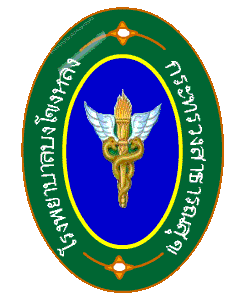           แนวทางปฏิบัติ ตามมาตรฐาน 9+1 ข้อ (2P Safety: SIMPLE )          แนวทางปฏิบัติ ตามมาตรฐาน 9+1 ข้อ (2P Safety: SIMPLE )หน้าที่  1/.............แนวทางปฏิบัติเลขที่ : BKLH– WI-………………………………แนวทางปฏิบัติเลขที่ : BKLH– WI-………………………………วันที่เริ่มใช้....................ฉบับแก้ไข........./...........เรื่อง:  Catheter-associated Urinary Tract Infection (CAUTI) Prevention : I 2.1เรื่อง:  Catheter-associated Urinary Tract Infection (CAUTI) Prevention : I 2.1..................................(นางสาวนิตยา  จิณารักษ์)ศูนย์คุณภาพหน่วยงาน : ICกลุ่มงานการพยาบาลหน่วยงานที่เกี่ยวข้อง  OPD ER LR OR  IPD คลินิกพิเศษ………..................................(นางสาวนิตยา  จิณารักษ์)ศูนย์คุณภาพOwner : นางอารักษ์   พระสว่าง            เลขาฯทีม ICOwner : นางอารักษ์   พระสว่าง            เลขาฯทีม ICผู้อนุมัติ..............................(นายปราโมทย์  ศรีแก้ว)ผู้อำนวยการโรงพยาบาลบึงโขงหลง